Personale amministrativo/tecnico (lavoro agile e reperibilità)Dal 14/04/2020 al 30/04/2020 (02/05 prefestivo – 25/04 e 1 e 3/05 festivi)*salvo differenti disposizioniIl DSGA Iolanda Quarta è disponibile in smart working e resta comunque reperibile per tutta la durata del provvedimento anche in presenza per le necessità che dovessero rendere necessaria la presenza in loco su indicazione della Dirigente o per improcrastinabili urgenze..Sostituita al bisogno dall'A.A. Tornese LucaTURNI DI REPERIBILITA' COLLAB. SCOLASTICIANTIMERIDIANO O POMERIDIANO SECONDO LE EVENTUALI NECESSITA'  DAL 14  AL 30 APRILE 2020 (02/05 prefestivo – 25/04 e 1 e 3/05 festivi)LICEO ARTISTICO E COREUTICO STATALE “CIARDO PELLEGRINO”LICEO ARTISTICO E COREUTICO STATALE “CIARDO PELLEGRINO”LICEO ARTISTICO E COREUTICO STATALE “CIARDO PELLEGRINO”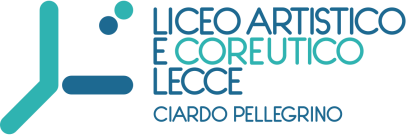 Sede Centrale Dirigenza e Uffici di Segreteria Via Vecchia Copertino, n. 6 73100 –LecceSuccursale V.le de Pietro - LecceCodice meccanografico LESL03000R C.F.  93126450753 Corso di istruzione di secondo livello Cod. Mecc. LESL030506 tel. 0832.352431 fax 0832.350499e-mail lesl03000r@istruzione.it pec lesl03000r@pec.istruzione.itsito web www.liceociardopellegrinolecce.edu.it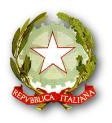 DipendenteSETTOREGG TURNI DI REPERIBILITA' PER ADEMPIMENTI INDIFFERIBILI CHE RICHIEDONO LA PRESENZA IN LOCOLAVORO AGILESI/NO    Orario 8-14STRUMENTAZIONE TECNOLOGICA GIA' IN POSSESSO PRESSO IL PROPRIO DOMICILIO SI/NONumeri telefonici e orario reperibilità telefonicaNumeri telefonici e orario reperibilità telefonicaIndirizzo e-MailCARRISI PATRIZIAPERSONALELun, Mer, Ven SISI3476326235rep. 9-12gianpat@hotmail.itCASALINO MANUELAPERSONALEMar, Giov, SabSISI3277464517rep. 9-12manuela.c11@virgilio.itD'ANGELI ANTONELLAALUNNIMar, Giov, SabSISI3496170385rep. 9-12antonella.dangeli@gmail.comDE NIGRIS RAFFAELAALUNNILun, Mer, VenSISI3498455509rep. 9-12lella.denigris@libero.itDELL'ONZE GIOVANNICONTABILITA'Lun, Mer, VenSISI3395821822rep. 9-12giannidellonze@gmai.comIACOLETTI BRUNOPROTOCOLLOMar, Giov, SabSISI3388037651rep. 9-12biacoletti58@yahoo.itTORNESE LUCACONTABILITA'Lun, Mer, VenSISI3474684256rep. 9-12lutorne@tin.itRENNA COSIMINAASS. TECNICOTutti i giorniSISI3280885832rep. 8-14*a.tecnicociardole@gmail.comMAZZARELLO GIANFRANCOASS. TECNICOlun, mart, merSISI3289472778rep. 8-14*gianfmaz@alice.itPAPADIA MATTEOASS. TECNICOgiov, ven, sabSISI3791036666rep. 8-14*crosserbackup@gmail.comD’ANGELO GIORGIOASS. TECNICOTutti i giorniNO--3808989289rep. 8-14*dangelo.giorgio.63@gmail.comGIORNOSEDE CENTRALESUCCURSALE14-aprSPEDICATI PAOLALATTANTE FATIMA15- aprVALLI STEFANIASPEDICATI PAOLA16- aprCENTONZE ANTONELLACUNA RAFFAELE17- aprCENTONZE ANTONELLACUNA RAFFAELE18- aprCUNA RAFFAELESPEDICATI PAOLA20- aprSOZZO ELVIRALATTANTE FATIMA21- aprTONDO TIZIANASPEDICATI PAOLA22- aprTAURINO COSIMALATTANTE FATIMA23- aprTAURINO COSIMABRAY GIOVANNI24- aprVALLI STEFANIAANTONAZZO UMBERTO27- aprBUCCARELLA PIEROSPEDICATI PAOLA28- aprSOZZO ELVIRALATTANTE FATIMA29- aprCARLINO ANTONIOEPIFANI RAFFAELE30- aprTONDO TIZIANACARAGNULO VINCENZA 